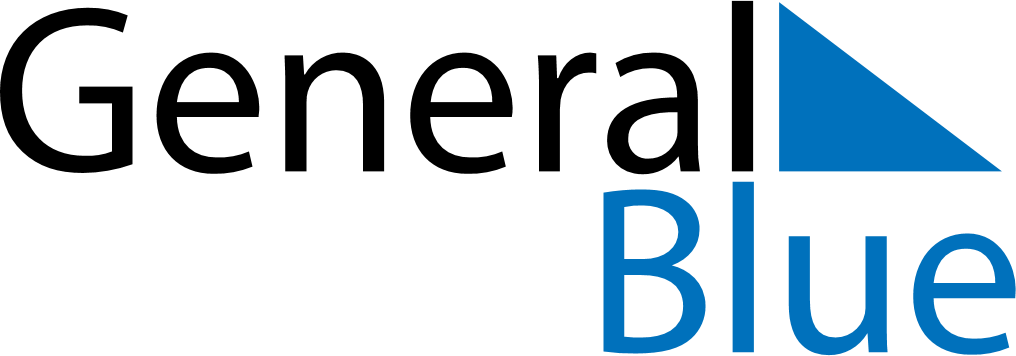 2020 – Q4United Kingdom  2020 – Q4United Kingdom  2020 – Q4United Kingdom  2020 – Q4United Kingdom  2020 – Q4United Kingdom  OctoberOctoberOctoberOctoberOctoberOctoberOctoberSundayMondayTuesdayWednesdayThursdayFridaySaturday12345678910111213141516171819202122232425262728293031NovemberNovemberNovemberNovemberNovemberNovemberNovemberSundayMondayTuesdayWednesdayThursdayFridaySaturday123456789101112131415161718192021222324252627282930DecemberDecemberDecemberDecemberDecemberDecemberDecemberSundayMondayTuesdayWednesdayThursdayFridaySaturday12345678910111213141516171819202122232425262728293031Dec 25: Christmas DayDec 26: Boxing DayDec 28: Boxing Day (substitute day)